KONKURS FOTOGRAFICZNYREGULAMIN KONKURSU FOTOGRAFICZNEGO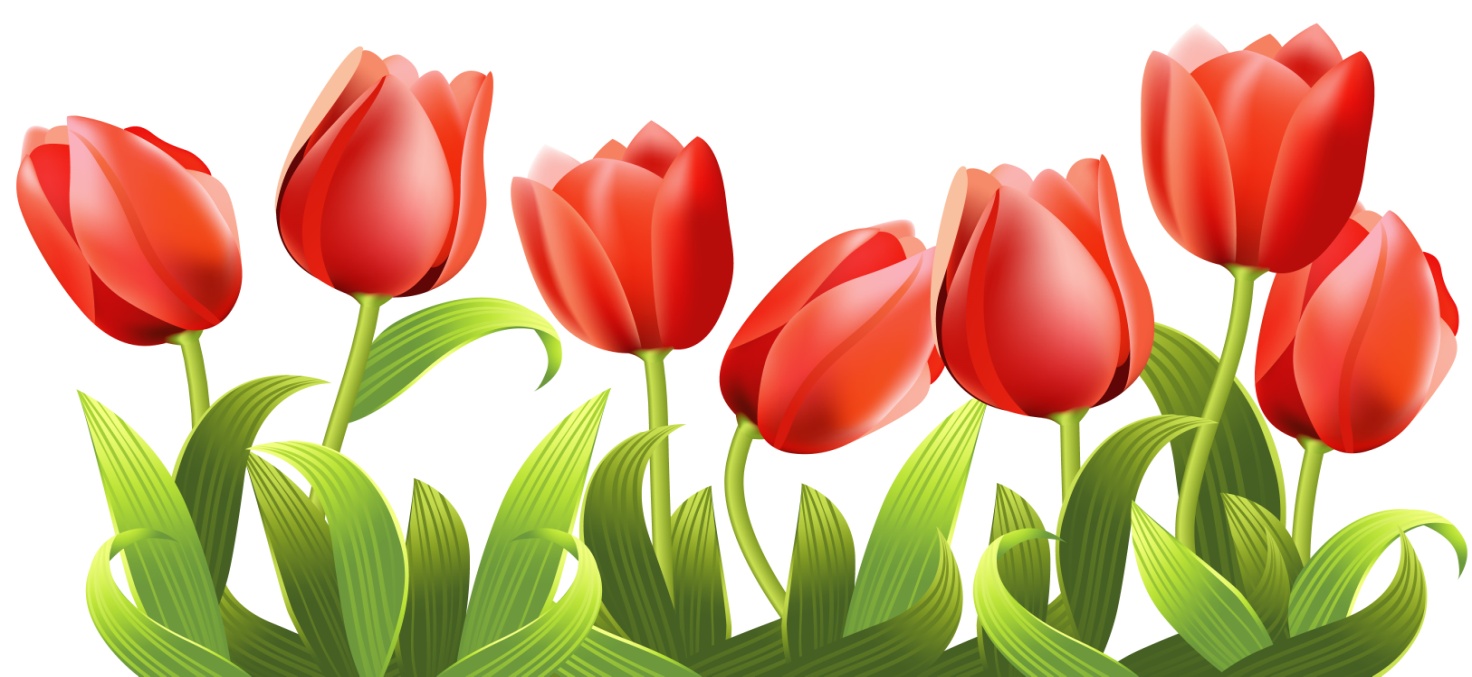 Wiosna w obiektywieORGANIZATOR:· Samorząd Uczniowski przy Szkole Podstawowej w PoddębicachTEMAT:„Wiosna w obiektywie”Do udziału w konkursie fotograficznym "Wiosna w obiektywie" zapraszam uczniów klas 4- 8 naszej szkoły.Cele konkursu:· Kształtowanie i rozwijanie wśród dzieci zainteresowań fotografią.· Uwrażliwienie na piękno otaczającego nas świata i zachęcenie do jego utrwalania w fotografii.· Zachęcenie do fotograficznej „interpretacji” otaczającej ich rzeczywistości.· Propagowanie walorów przyrodniczych regionu, w którym żyjemy.· Poszukiwanie nowych form i środków wyrazu artystycznego.· Popularyzowanie twórczości fotograficznej.Tematyka konkursu:Interpretacja tematu jest dowolna. Fotografia może przedstawiać oznaki wiosny w przyrodzie, w najbliższym otoczeniu, ukazywać atrybuty tej pory roku.Termin nadsyłania prac: do 17 kwietnia 2023 r.Warunki konkursu:Autor może nadesłać trzy zdjęcia.Dozwolone są fotografie czarno – białe, sepia, kolorowe.Format prac minimum 15x21 cm.Zdjęcia należy przesłać lub dostarczyć do opiekunów S.U. pani Agnieszki Jeziorek lub pani Kamili Kaliszki.Do każdej nadesłanej pracy należy dołączyć metryczkę zawierającą: imię i nazwisko, klasa, tytuł pracy.Wyniki konkursu oraz fotografie zostaną opublikowane na stronie internetowej szkoły oraz wyeksponowane wystawie.Najlepsze prace zostaną nagrodzone.Prace bez załączonego oświadczenia o posiadaniu praw autorskich zostaną zdyskwalifikowane.Poddębice, dnia......................................OŚWIADCZENIE	Oświadczam, że przedłożone zdjęcie/zdjęcia pod tytułem: .................................................................................................................................................................... .................................................................................................................................................................... Zostało/y wykonane przeze mnie samodzielnie. ........................................................................................................................................czytelny podpis